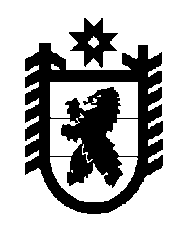 Российская Федерация Республика Карелия    РАСПОРЯЖЕНИЕГЛАВЫ РЕСПУБЛИКИ КАРЕЛИЯ1. Утвердить прилагаемый План мероприятий по противодействию коррупции на территории Республики Карелия на 2017 – 2019 годы                 (далее – План).2. Государственному контрольному комитету Республики Карелия обеспечить координацию деятельности органов исполнительной власти Республики Карелия в ходе реализации мероприятий Плана.3. Органам исполнительной власти Республики Карелия, являющимся исполнителями мероприятий Плана, обеспечить реализацию мероприятий Плана.4. Министерству внутренних дел по Республике Карелия, Управлению Министерства юстиции Российской Федерации по Республике Карелия, Управлению Федеральной антимонопольной службы по Республике Карелия, Конституционному Суду Республики Карелия, Законодательному Собранию Республики Карелия, Контрольно-счетной палате Республики Карелия, Центральной избирательной комиссии Республики Карелия рекомендовать обеспечить реализацию мероприятий Плана.5. Органам местного самоуправления муниципальных образований в Республике Карелия рекомендовать в рамках своих полномочий до 1 июля 2017 года утвердить планы мероприятий по противодействию коррупции на 2017 – 2019 годы и обеспечить их реализацию.Временно исполняющий обязанности
Главы Республики Карелия                                                  А.О. Парфенчиковг. Петрозаводск4 июля 2017 года№ 297-р Утвержден распоряжениемГлавы Республики Карелияот  4 июля 2017 года № 297-р                   План мероприятий по противодействию коррупциина территории Республики Карелия на 2017 – 2019 годы№ п/пНаименование мероприятияСрок исполнения мероприятияОтветственные исполнители12341. Организационные мероприятия1. Организационные мероприятия1. Организационные мероприятия1. Организационные мероприятия1.1.Обеспечение деятельности Комиссии по координации работы по противодействию коррупции в Республике Карелия, подготовка материалов к заседаниям и контроль за исполнением принятых ею решенийпо плану работы Комиссии по координации работы по противодействию коррупции в Республике КарелияГосударственный контрольный комитет Республики Карелия1.2.Разработка и утверждение планов мероприятий по противодействию коррупции в органах государственной власти Республики Карелиядо 1 июля 2017 годаорганы исполни-тельной власти Республики Карелия; Конституционный Суд Республики Карелия (по согласо-ванию);Законодательное Собрание Республики Карелия (по согласо-ванию); Контрольно-счетная палата Республики Карелия (по согласо-ванию);Центральная избира-тельная комиссия Республики Карелия (по согласованию)1.3.Подготовка проектов нормативных правовых актов для приведения их в соответствие с законодательством в сфере противодействия коррупциипо мере необходимостиорганы исполни-тельной власти Республики Карелия;1234Конституционный Суд Республики Карелия (по согласо-ванию);Законодательное Собрание Республики Карелия (по согласо-ванию); Контрольно-счетная палата Республики Карелия (по согласо-ванию);Центральная избира-тельная комиссия Республики Карелия (по согласованию)1.4.Обеспечение повышения квалифи-кации государственных гражданских служащих Республики Карелия, в должностные обязанности которых входит участие в противодействии коррупции2017 – 2019 годыорганы исполни-тельной власти Республики Карелия; Конституционный Суд Республики Карелия (по согласо-ванию);Законодательное Собрание Республики Карелия (по согласо-ванию); Контрольно-счетная палата Республики Карелия (по согласо-ванию);Центральная избира-тельная комиссия Республики Карелия (по согласованию)1.5.Анализ эффективности реализации органами исполнительной власти Республики Карелия ведомственных планов мероприятий по противо-действию коррупции, подготовка рекомендаций по их корректировкеIV квартал 2017 года, IV квартал 2018 годаГосударственный контрольный комитет Республики Карелия1.6.Оказание консультативной помощи лицам, замещающим государст-венные должности Республики Карелия, государственным граждан-ским служащим Республики Карелия, муниципальным служащим и гражданам по вопросам, связанным с применением законодательства о противодействии коррупции, а также с подготовкой сообщений о фактах коррупциина постоянной основеГосударственный контрольный комитет Республики Карелия1.7.Осуществление контроля за реали-зацией Плана мероприятий по противодействию коррупции на территории Республики Карелия на 2017 – 2019 годы (далее – План), в том числе путем мониторинга эффек-тивности реализации мер по противо-действию коррупции, предусмот-ренных Планомна постоянной основеГосударственный контрольный комитет Республики Карелия;Комиссия по координации работы по противодействию коррупции в Республике Карелия1.8.Внесение изменений и дополнений в Планпо мере необходимостиорганы исполни-тельной власти Республики Карелия; Конституционный Суд Республики Карелия (по согласо-ванию);Законодательное Собрание Республики Карелия (по согласо-ванию); Контрольно-счетная палата Республики Карелия (по согласо-ванию);Центральная избира-тельная комиссия Республики Карелия (по согласованию)1.9.Представление в Государственный контрольный комитет Республики Карелия информации о реализации планов мероприятий по противо-действию коррупции, утвержденных органами исполнительной власти Республики Карелия, об исполнении Плана (за отчетный год)ежегодно,до 20 декабряорганы исполни-тельной власти Республики Карелия 1.10.Подготовка доклада Главе Республики Карелия об исполнении Плана (за отчетный год)ежегодно,до 1 мартаГосударственный контрольный комитет Республики Карелия1.11.Представление в Государственный контрольный комитет Республики Карелия предложений к проекту Плана мероприятий по противо-действию коррупции на территории Республики Карелия на 2020 – 2022 годыдо 1 ноября 2019 годаорганы исполни-тельной власти Республики Карелия; Конституционный Суд Республики Карелия (по согласо-ванию);Законодательное Собрание Республики Карелия (по согласо-ванию); Контрольно-счетная палата Республики Карелия (по согласо-ванию);Центральная избира-тельная комиссия Республики Карелия (по согласованию)1.12.Подготовка проекта Плана меро-приятий по противодействию коррупции в Республике Карелия на 2020 – 2022 годыдо 25 декабря 2019 годаГосударственный контрольный комитет Республики Карелия1.13.Обеспечение согласованных действий органов государственной власти Республики Карелия и органов местного самоуправления в Республике Карелия, а также их взаимодействия с территориальными органами федеральных органов исполнительной власти в Республике Карелия при реализации мер по противодействию коррупции на территории Республики Карелия2017 – 2019 годыорганы исполни-тельной власти Республики Карелия; Конституционный Суд Республики Карелия (по согласованию);Законодательное Собрание Республики Карелия (по согласо-ванию); 1234Контрольно-счетная палата Республики Карелия (по согласо-ванию);Центральная избира-тельная комиссия Республики Карелия (по согласованию)1.14.Доработка, актуализация с участием институтов гражданского общества комплекса организационных, разъяс-нительных и иных мер по соблюдению государственными граж-данскими служащими Республики Карелия запретов, ограничений и требований, установленных в целях противодействия коррупциипо мере необходимостиГосударственный контрольный комитет Республики Карелия1.15.Обеспечение проведения социоло-гических исследований в целях оценки уровня коррупции в Респуб-лике Карелия, принятие по резуль-татам этих исследований мер по совершенствованию работы по противодействию коррупцииIII – IV квартал 2017 годаГосударственный контрольный комитет Республики Карелия1.16.Обеспечение надлежащего функцио-нирования комиссий по соблюдению требований к служебному поведению государственных гражданских служа-щих Республики Карелия и урегули-рованию конфликта интересов2017 – 2019 годыГосударственный контрольный комитет Республики Карелия; Конституционный Суд Республики Карелия (по согласо-ванию);Законодательное Собрание Республики Карелия (по согласо-ванию); Контрольно-счетная палата Республики Карелия (по согласо-ванию);Центральная избира-тельная комиссия Республики Карелия (по согласованию)12342. Совершенствование работы должностных лиц кадровых служб органов государственной власти Республики Карелия, ответственных за работу по профилактике коррупционных и иных правонарушений2. Совершенствование работы должностных лиц кадровых служб органов государственной власти Республики Карелия, ответственных за работу по профилактике коррупционных и иных правонарушений2. Совершенствование работы должностных лиц кадровых служб органов государственной власти Республики Карелия, ответственных за работу по профилактике коррупционных и иных правонарушений2. Совершенствование работы должностных лиц кадровых служб органов государственной власти Республики Карелия, ответственных за работу по профилактике коррупционных и иных правонарушений2.1.Актуализация перечня конкретных должностей государственной граж-данской службы Республики Карелия, при замещении которых государ-ственные гражданские служащие Республики Карелия обязаны пред-ставлять сведения о своих доходах, об имуществе и обязательствах имущественного характера, а также сведения о доходах, об имуществе и обязательствах имущественного характера своих супруги (супруга) и несовершеннолетних детейна постоянной основеорганы исполни-тельной власти Республики Карелия; Конституционный Суд Республики Карелия (по согласо-ванию);Законодательное Собрание Республики Карелия (по согласо-ванию); Контрольно-счетная палата Республики Карелия (по согласо-ванию);Центральная избира-тельная комиссия Республики Карелия (по согласованию)2.2.Обеспечение представления гражда-нами, претендующими на замещение государственных должностей, долж-ностей государственной гражданской службы Республики Карелия, долж-ностей руководителей государст-венных учреждений, подведомст-венных органам исполнительной власти Республики Карелия, сведений о своих доходах, об имуществе и обязательствах имущественного характера, а также сведений о доходах, об имуществе и обяза-тельствах имущественного характера своих супруги (супруга) и несовершеннолетних детейна постоянной основеорганы исполни-тельной власти Республики Карелия; Конституционный Суд Республики Карелия (по согласо-ванию);Законодательное Собрание Республики Карелия (по согласо-ванию); Контрольно-счетная палата Республики Карелия (по согласо-ванию);Центральная избира-тельная комиссия Республики Карелия (по согласованию)2.3.Обеспечение представления лицами, замещающими государственные должности Республики Карелия, государственными гражданскими служащими Республики Карелия, руководителями государственных учреждений, подведомственных органам исполнительной власти Республики Карелия, сведений о своих доходах, об имуществе и обязательствах имущественного характера, а также сведений о доходах, об имуществе и обязательствах имущественного характера своих супруги (супруга) и несовершеннолетних детейянварь – апрель 2018 года, январь – апрель 2019 годаорганы исполни-тельной власти Республики Карелия; Конституционный Суд Республики Карелия (по согласо-ванию);Законодательное Собрание Республики Карелия (по согласо-ванию); Контрольно-счетная палата Республики Карелия (по согласо-ванию);Центральная избира-тельная комиссия Республики Карелия (по согласованию)2.4.Обеспечение использования специ-ального программного обеспечения «Справки БК», размещенного на официальном сайте Президента Российской Федерации, при заполне-нии государственными гражданскими служащими Республики Карелия и гражданами, претендующими на замещение должностей государст-венной гражданской службы Респуб-лики Карелия, справок о своих доходах, расходах, об имуществе               и обязательствах имущественного характера, а также справок о доходах, расходах, об имуществе и обязательствах имущественного характера своих супруги (супруга) и несовершеннолетних детейна постоянной основепри заполнении справокорганы исполни-тельной власти Республики Карелия; Конституционный Суд Республики Карелия (по согласо-ванию);Законодательное Собрание Республики Карелия (по согласо-ванию); Контрольно-счетная палата Республики Карелия (по согласо-ванию);Центральная избира-тельная комиссия Республики Карелия (по согласованию)2.5.Организация размещения сведений о доходах, об имуществе и обяза-тельствах имущественного характера государственных гражданских служа-щих Республики Карелия, руководи-телей государственных учреждений, подведомственных органам исполни-тельной власти Республики Карелия, и членов их семей в информационно-телекоммуникационной сети «Интер-нет» на официальных сайтах органов государственной власти Республики Карелия и предоставления этих сведений средствам массовой информации для опубликованияежегодно в течение 14 рабочих дней со дня истечения срока, установленного для подачи сведений о доходах, об имуществе и обязательствах имущественного характераорганы исполни-тельной власти Республики Карелия; Конституционный Суд Республики Карелия (по согласо-ванию);Законодательное Собрание Республики Карелия (по согласо-ванию); Контрольно-счетная палата Республики Карелия (по согласо-ванию);Центральная избира-тельная комиссия Республики Карелия (по согласованию)2.6.Организация размещения в информа-ционно-телекоммуникационной сети «Интернет» на официальных сайтах государственных органов Республики Карелия и предоставления для опубликования средствам массовой информации сведений об источниках получения средств, за счет которых совершены сделки (совершена сделка) по приобретению земельного участка, другого объекта недвижи-мости, транспортного средства, ценных бумаг, акций (долей участия, паев в уставных (складочных) капиталах организаций), в случаях, установленных законодательствомежегодно в течение 14 рабочих дней со дня истечения срока, уста-новленного для подачи сведений об источниках получения средств, за счет которых совершены сделки (совершена сделка) по приобретению земельного участка, другого объекта недвижимости, транспортного средства, ценных бумаг, акций (долей участия, паев в уставных (складочных) капиталах организаций)органы исполни-тельной власти Республики Карелия; Конституционный Суд Республики Карелия (по согласо-ванию);Законодательное Собрание Республики Карелия (по согласо-ванию); Контрольно-счетная палата Республики Карелия (по согласо-ванию);Центральная избира-тельная комиссия Республики Карелия (по согласованию)2.7.Проведение заседаний комиссий по соблюдению требований к служеб-ному поведению государственных гражданских служащих Республики Карелия и урегулированию конфликта интересовпо мере необходимостиорганы исполни-тельной власти Республики Карелия; Конституционный Суд Республики Карелия (по согласо-ванию);Законодательное Собрание Республики Карелия (по согласо-ванию); Контрольно-счетная палата Республики Карелия (по согласо-ванию);Центральная избира-тельная комиссия Республики Карелия (по согласованию)2.8.Участие в пределах своей компе-тенции в работе комиссий органов исполнительной власти Республики Карелия по соблюдению требований к служебному поведению государст-венных гражданских служащих Республики Карелия и урегулиро-ванию конфликта интересовна регулярной основеГосударственный контрольный комитет Республики Карелия2.9.Организация работы по доведению до граждан при поступлении на государ-ственную гражданскую службу Республики Карелия положений законодательства о противодействии коррупции, в том числе об ответственности за коррупционные правонарушения, о порядке осущест-вления проверки достоверности и полноты сведений, представленных указанными лицами в соответствии с законодательствомна постоянной основеорганы исполни-тельной власти Республики Карелия; Конституционный Суд Республики Карелия (по согласо-ванию);Законодательное Собрание Республики Карелия (по согласо-ванию); Контрольно-счетная палата Республики Карелия (по согласо-ванию);Центральная избира-тельная комиссия Республики Карелия (по согласованию)2.10.Организация работы по доведению до лиц, замещающих государственные должности Республики Карелия, государственных гражданских служащих Республики Карелия положений законодательства о противодействии коррупции, в том числе об ответственности за коррупционные правонарушения, о порядке осуществления проверки достоверности и полноты сведений, представленных указанными лицами в соответствии с законодательствомна постоянной основеорганы исполни-тельной власти Республики Карелия; Конституционный Суд Республики Карелия (по согласо-ванию);Законодательное Собрание Республики Карелия (по согласо-ванию); Контрольно-счетная палата Республики Карелия (по согласо-ванию);Центральная избира-тельная комиссия Республики Карелия (по согласованию)2.11.Реализация комплекса организа-ционных, разъяснительных и иных мер по соблюдению лицами, замещающими государственные должности Республики Карелия, государственными гражданскими служащими Республики Карелия запретов, ограничений и требований, установленных в целях противо-действия коррупции2017 – 2019 годыорганы исполни-тельной власти Республики Карелия; Конституционный Суд Республики Карелия (по согласо-ванию);Законодательное Собрание Республики Карелия (по согласо-ванию); Контрольно-счетная палата Республики Карелия (по согласо-ванию);Центральная избира-тельная комиссия Республики Карелия (по согласованию)2.12.Оказание консультативной и методической помощи должностным лицам кадровых служб органов исполнительной власти Республики Карелия, ответственным за работу по профилактике коррупционных и иных правонарушений, по вопросам, связанным с применением законо-дательства о противодействии коррупции на постоянной основеГосударственный контрольный комитет Республики Карелия2.13.Проведение семинаров-совещаний с должностными лицами кадровых служб органов исполнительной власти Республики Карелия, ответственными за работу по профилактике коррупционных и иных правонарушений, по вопросам организации исполнения положений законодательства о противодействии коррупции ежегодноГосударственный контрольный комитет Республики Карелия2.14.Проведение обучающих мероприятий для государственных гражданских служащих Республики Карелия по вопросам заполнения справок о доходах, расходах, об имуществе и обязательствах имущественного характераI квартал 2018 года, I квартал 2019 годаорганы исполни-тельной власти Республики Карелия; Конституционный Суд Республики Карелия (по согласо-ванию);Законодательное Собрание Республики Карелия (по согласо-ванию); Контрольно-счетная палата Республики Карелия (по согласо-ванию);Центральная избира-тельная комиссия Республики Карелия (по согласованию)2.15.Анализ сведений о доходах, расходах, об имуществе и обязательствах имущественного характера, представ-ленных государственными граждан-скими служащими Республики Карелияиюнь – ноябрь 2017 года, июнь – ноябрь 2018 года, июнь – ноябрь 2019 годаГосударственный контрольный комитет Республики Карелия; Конституционный Суд Республики Карелия (по согласо-ванию);Законодательное Собрание Республики Карелия (по согласо-ванию); Контрольно-счетная палата Республики Карелия (по согласо-ванию);Центральная избира-тельная комиссия Республики Карелия (по согласованию)2.16.Анализ соблюдения государст-венными гражданскими служащими Республики Карелия запретов, огра-ничений и требований, установлен-ных в целях противодействия коррупции, в том числе касающихся получения подарков отдельными категориями лиц, выполнения иной оплачиваемой работы, обязанности уведомлять об обращениях в целях склонения к совершению корруп-ционных правонарушенийна постоянной основеорганы исполни-тельной власти Республики Карелия; Конституционный Суд Республики Карелия (по согласо-ванию);Законодательное Собрание Республики Карелия (по согласо-ванию); Контрольно-счетная палата Республики Карелия (по согласо-ванию);Центральная избира-тельная комиссия Республики Карелия (по согласованию)2.17.Организация работы по выявлению случаев возникновения конфликта интересов, одной из сторон которого являются лица, замещающие государ-ственные должности Республики Карелия, государственные граждан-ские служащие Республики Карелияна постоянной основеорганы исполни-тельной власти Республики Карелия; Конституционный Суд Республики Карелия (по согласо-ванию);Законодательное Собрание Республики Карелия (по согласо-ванию); Контрольно-счетная палата Республики Карелия (по согласо-ванию);Центральная избира-тельная комиссия Республики Карелия (по согласованию)2.18.Осуществление проверки достовер-ности и полноты сведений о доходах, об имуществе и обязательствах имущественного характера, представ-ленных лицами, замещающими государственные должности Респуб-лики Карелия, и государственными гражданскими служащими Респуб-лики Карелияпо мере необходимостиГосударственный контрольный комитет Республики Карелия; Конституционный Суд Республики Карелия (по согласо-ванию);Законодательное Собрание Республики Карелия (по согласо-ванию); Контрольно-счетная палата Республики Карелия (по согласо-ванию);Центральная избира-тельная комиссия Республики Карелия (по согласованию)2.19.Осуществление проверки соблюдения лицами, замещающими государст-венные должности Республики Карелия, и государственными граж-данскими служащими Республики Карелия запретов, ограничений и требований, установленных в целях противодействия коррупции по мере необходимостиГосударственный контрольный комитет Республики Карелия; Конституционный Суд Республики Карелия (по согласо-ванию);Законодательное Собрание Республики Карелия (по согласо-ванию); Контрольно-счетная палата Республики Карелия (по согласо-ванию);Центральная избира-тельная комиссия Республики Карелия (по согласованию)2.20.Осуществление контроля за    соот-ветствием    расходов    лиц,    заме-щающих государственные долж-ности Республики Карелия, государ-ственных гражданских служащих Республики Карелия, лиц, замещаю-щих муниципальные должности, муниципальных служащих, расходов  их супруг (супругов) и несовер-шеннолетних детей доходу  данных  лиц  и  их супруг (супругов) в  случаях и порядке,  установленных законодательством по мере необходимостиГосударственный контрольный комитет Республики Карелия; Конституционный Суд Республики Карелия (по согласо-ванию);Законодательное Собрание Республики Карелия (по согласо-ванию); Контрольно-счетная палата Республики Карелия (по согласо-ванию);Центральная избира-тельная комиссия Республики Карелия (по согласованию)2.21.Обеспечение контроля за приме-нением предусмотренных законода-тельством мер юридической ответ-ственности в каждом случае несоб-людения запретов, ограничений и требований, установленных в целях противодействия коррупции, в том числе мер по предотвращению и (или) урегулированию конфликта интере-совна постоянной основеГосударственный контрольный комитет Республики Карелия; Конституционный Суд Республики Карелия (по согласо-ванию);Законодательное Собрание Республики Карелия (по согласо-ванию); Контрольно-счетная палата Республики Карелия (по согласо-ванию);Центральная избира-тельная комиссия Республики Карелия (по согласованию)2.22.Проработка вопроса о введении мер поощрения государственных граж-данских служащих Республики Карелия, сообщивших о факте склонения к совершению корруп-ционного правонарушенияIII квартал 2017 годаГосударственный контрольный комитет Республики Карелия; Министерство финансов Республики Карелия3. Антикоррупционная экспертиза нормативных правовых актов и их проектов3. Антикоррупционная экспертиза нормативных правовых актов и их проектов3. Антикоррупционная экспертиза нормативных правовых актов и их проектов3. Антикоррупционная экспертиза нормативных правовых актов и их проектов3.1.Осуществление антикоррупционной экспертизы нормативных правовых актов и их проектов в соответствии с законодательствомна постоянной основеорганы исполни-тельной власти Республики Карелия; Законодательное Собрание Республики Карелия (по согласо-ванию); Контрольно-счетная палата Республики Карелия (по согласо-ванию);Центральная избира-тельная комиссия Республики Карелия (по согласованию)3.2.Размещение проектов нормативных правовых актов в информа-              ционно-телекоммуникационной сети «Интернет» на Официальном интернет-портале Республики Карелия и на официальных сайтах органов государственной власти Республики Карелия для обеспечения возможности проведения независимой антикоррупционной экспертизы2017 – 2019 годыорганы исполни-тельной власти Республики Карелия; Законодательное Собрание Республики Карелия (по согласо-ванию); Контрольно-счетная палата Республики Карелия (по согласо-ванию); Центральная избира-тельная комиссия Республики Карелия (по согласованию)4. Реализация антикоррупционной политики в сфере закупок товаров, работ,услуг для обеспечения нужд Республики Карелия, в финансово-бюджетной сфере4. Реализация антикоррупционной политики в сфере закупок товаров, работ,услуг для обеспечения нужд Республики Карелия, в финансово-бюджетной сфере4. Реализация антикоррупционной политики в сфере закупок товаров, работ,услуг для обеспечения нужд Республики Карелия, в финансово-бюджетной сфере4. Реализация антикоррупционной политики в сфере закупок товаров, работ,услуг для обеспечения нужд Республики Карелия, в финансово-бюджетной сфере4.1.Разработка нормативного правового акта Республики Карелия об осуществлении мониторинга закупок товаров, работ, услуг для обеспечения нужд Республики Карелия,  преду-сматривающего анализ информации о контрактах, в том числе информации о нарушениях контрактов, анализ типичных нарушений законода-тельства о контрактной системе в сфере закупок, товаров, работ, услуг для обеспечения нужд Республики Карелия в течение 2017 годаГосударственный комитет Республики Карелия по управле-нию государственным имуществом и организации закупок4.2.Оказание методической помощи государственным и муниципальным заказчикам по вопросам осущест-вления закупок товаров, работ, услуг для обеспечения нужд Республики Карелияна постоянной основеГосударственный комитет Республики Карелия по управле-нию государствен-ным имуществом и организации закупок4.3.Организация и проведение обучаю-щих мероприятий для государст-венных и муниципальных заказчиков по вопросам развития контрактной системы в сфере закупок товаров, работ, услуг для обеспечения нужд Республики Карелия не реже 1 раза в кварталГосударственный комитет Республики Карелия по управле-нию государствен-ным имуществом и организации закупок4.4.Организация и проведение меро-приятий для участников закупок товаров, работ, услуг для обеспечения нужд Республики Карелия в целях повышения информированности о закупках товаров, работ, услуг для обеспечения нужд Республики Карелия, разъяснения законодатель-ства, порядка подачи заявок на участие в закупках товаров, работ, услуг для обеспечения нужд Республики Карелия1 – 2 раза в годГосударственный комитет Республики Карелия по управле-нию государствен-ным имуществом и организации закупок4.5.Работа по регулированию деятель-ности, связанной с оказанием охранных услуг для организаций, осуществляющих закупки в соответ-ствии с положениями Федерального закона от  5 апреля 2013 года                         № 44-ФЗ «О контрактной системе в сфере закупок товаров, работ, услуг для обеспечения государственных и муниципальных нужд»на постоянной основеГосударственный комитет Республики Карелия по управле-нию государствен-ным имуществом и организации закупок4.6.Внедрение региональной автомати-зированной информационной системы в сфере закупок товаров, работ, услуг для обеспечения нужд Республики Карелия «Государствен-ные закупки Республики Карелия» (далее – АИС) в целях обеспечения возможности получения оперативной информации о ситуации, связанной с осуществлением закупок в Респуб-лике Карелия,  а также возможности осуществления постоянного монито-ринга, контроля и аудита в сфере закупок (в том числе путем подключения к работе в АИС Государственного контрольного комитета  Республики Карелия)в течение 2017 годаГосударственный комитет Республики Карелия по управле-нию государствен-ным имуществом и организации закупок4.7.Реализация «дорожной карты» централизации закупок товаров, работ, услуг для обеспечения нужд Республики Карелияв течение 2017 – 2018 годовГосударственный комитет Республики Карелия по управле-нию государствен-ным имуществом и организации закупок4.8.Анализ информации о заключении и реализации государственных и муниципальных контрактов в сфере дорожного строительства, жилищно-коммунального хозяйства, расселения аварийного жилья, здравоохранения, образования и иных значимых секторах социально-экономической сферы в целях выявления и пресече-ния коррупционных правонарушений2017 – 2019 годыМинистерство внутренних дел по Республике Карелия (по согласованию)4.9.Разработка классификатора наруше-ний, выявляемых в ходе осущест-вления внутреннего государственного финансового контроляIV квартал 2017 годаГосударственный контрольный комитет Республики Карелия4.10.Представление на заседаниях Комис-сии по координации работы по противодействию коррупции в Республике Карелия информационно-аналитических материалов о резуль-татах контроля соблюдения законода-тельства Российской Федерации о контрактной системе в сфере закупок товаров, работ, услуг для обеспечения государственных и муниципальных нужд1 раз в полугодиеГосударственный контрольный комитет Республики Карелия4.11.Представление на заседаниях Комис-сии по координации работы по противодействию коррупции в Республике Карелия информационно-аналитических материалов о резуль-татах контроля в финансово-бюджетной сфере 1 раз в полугодиеГосударственный контрольный комитет Республики Карелия5. Обеспечение прозрачности деятельности органовгосударственной власти Республики Карелия5. Обеспечение прозрачности деятельности органовгосударственной власти Республики Карелия5. Обеспечение прозрачности деятельности органовгосударственной власти Республики Карелия5. Обеспечение прозрачности деятельности органовгосударственной власти Республики Карелия5.1.Обеспечение размещения на Официальном интернет-портале Республики Карелия информации об итогах реализации мер антикоррупционной политики на территории Республики Карелия   I квартал 2018 года, I квартал 2019 годаГосударственный контрольный комитет Республики Карелия5.2.Обеспечение доступа к информации о деятельности органов государствен-ной власти Республики Карелия в соответствии с требованиями Федерального закона от 9 февраля 2009 года № 8-ФЗ «Об обеспечении доступа к информации о деятель-ности государственных органов и органов местного самоуправления»на постоянной основеорганы исполни-тельной власти Республики Карелия; Конституционный Суд Республики Карелия (по согласо-ванию);Законодательное Собрание Республики Карелия (по согласо-ванию); Контрольно-счетная палата Республики Карелия (по согласо-ванию);Центральная избира-тельная комиссия Республики Карелия (по согласованию)5.3.Обеспечение возможности опера-тивного предоставления гражданами и организациями информации о фактах коррупции в органе государственной власти Республики Карелия или нарушениях требований к служебному поведению государст-венных гражданских служащих Республики Карелия посредством функционирования горячей линии и (или) телефонов доверия по вопросам противодействия коррупциина постоянной основеорганы исполни-тельной власти Республики Карелия; Конституционный Суд Республики Карелия (по согласо-ванию);Законодательное Собрание Республики Карелия (по согласо-ванию); Контрольно-счетная палата Республики Карелия (по согласо-ванию);Центральная избира-тельная комиссия Республики Карелия (по согласованию)5.4.Информационное наполнение и актуализация раздела «Противодей-ствие коррупции» Официального интернет-портала Республики Карелия на постоянной основеГосударственный контрольный комитет Республики Карелия5.5.Информирование граждан о неком-мерческих организациях антикорруп-ционной направленности, зарегистри-рованных в Республике Карелия2017 – 2019 годыУправление Министерства юстиции Российской Федерации по Республике Карелия (по согласованию)6. Антикоррупционное просвещение, образование и пропаганда6. Антикоррупционное просвещение, образование и пропаганда6. Антикоррупционное просвещение, образование и пропаганда6. Антикоррупционное просвещение, образование и пропаганда6.1.Организация и проведение курсов повышения квалификации для педа-гогических работников Республики Карелия по теме «Коррупция: профилактика и противодействие»2017 – 2019 годыМинистерство образования Республики Карелия6.2.Организация и проведение круглых столов, посвященных профилактике коррупции в сфере образования2017 – 2019 годыМинистерство образования Республики Карелия6.3.Информирование предпринимателей Республики Карелия о преиму-ществах ведения официально заре-гистрированного бизнеса и недопус-тимости ведения теневого бизнеса в рамках проведения образовательных мероприятий для предпринимателей Республики Карелияна постоянной основеМинистерство экономического развития и промышленности Республики Карелия6.4.Организация и участие граждан, государственных гражданских служа-щих Республики Карелия и руководи-телей хозяйствующих субъектов в мероприятиях, направленных на повышение правовой грамотности в сфере защиты конкуренции и соблю-дения антимонопольного законода-тельства в части возможных корруп-ционных проявлений со стороны органов государственной власти2017 – 2019 годыУправление Феде-ральной антимоно-польной службы по Республике Карелия (по согласованию)6.5.Организация и проведение круглого стола по вопросам противодействия коррупцииежегодноГосударственный контрольный комитет Республики Карелия6.6.Изготовление для органов исполни-тельной власти Республики Карелия и бесплатное распространение печат-ной продукции разъяснительно-правового характера (с элементами агитации) о типичных корруп-ционных ситуациях и путях их разрешения III квартал2017 годаГосударственный контрольный комитет Республики Карелия6.7.Изготовление плакатов социальной рекламы антикоррупционной направ-ленностиIII квартал2017 годаГосударственный контрольный комитет Республики Карелия6.8.Проведение конкурса на лучший рисунок среди учащихся «Мы говорим «Нет!» коррупции»III – IVкварталы2017 годаГосударственный контрольный комитет Республики Карелия;Министерство образования Республики Карелия6.9.Проведение конкурса среди журна-листов на лучшую публикацию по теме «Противодействие коррупции»III – IVкварталы2017 годаГосударственный контрольный комитет Республики Карелия